Nr. 3505 /02.11.2022	                                                                                                               	   	   			                       (nu produce efecte juridice)*                                                                                                          INIȚIATOR										      PRIMAR					                                                     SOÓS ZOLTÁNREFERAT DE APROBAREprivind  modificarea H.C.L. nr. 167/25.06.2015 și aprobarea încheierii unui act adițional la Contractul de concesiune nr. 198/01.07.2011, în sensul eliminării din Anexa 1 la actul adițional 2/198 din 21.08.2015 a imobilului reprezentând  Piața de Vechituri din Târgu Mureș , str. Călarașilor nr. 107SC Administrator Imobile si Pieţe SRL cu  sediul în Tg. Mureş, str. Cuza Vodă , nr. 89, jud. Mureş, societate înfiinţată prin HCL nr. 2/10.02.2011 si subrogată în drepturile si obligaţiile Administraţiei Pieţelor ,prin prezenta solicităm  adoptarea unei hotărâri de Consiliu local al Municipiului Tg. Mures privind rezilierea actului adițional nr. 2 la contractul de concesiune 198/21.08.2011 încheiat cu Municipiul Tîrgu Mureș, în calitate de concedent și societatea noastră, reziliere care vizează imobilul  situat în Tg. Mureș , str. Călarașilor nr. 107, Piața de Vechituri .	În fapt, între S.C. Administrator Imobile si Pieţe S.R.L. și Municipiul              Tg. Mureș s-a încheiat contractul de concesiune 198/01.07.2011, contract având ca obiect imobilele și bunurile mobile proprietatea publică a municipiului Târgu Mureș, având ca destinație organizarea și exploatarea piețelor publice.	Ulterior, prin Hotărârea de Consiliu Local cu nr. 167/25.06.2015 s-a aprobat încheierea actului adițional cu nr. 2 la contractul de concesiune 198/2011, act adițional având ca obiect modificarea Anexei I la contract, în sensul includerii unei suprafețe de teren de 23.894 mp și a unor construcții din fosta cazarmă militară , ca locație pentru exercitarea comerțului specific Pieței de Vechituri, imobil identificat în CF 130671 Tg. Mures nr. cad. 130671, situat în Târgu Mureș , str. Călarașilor nr. 107.	În baza sentinței civile nr. 42/10.07.2020 Curtea de Apel Târgu Mureș a admis în parte cererea în contencios administrativ formulată de către reclamatul Ministerul Apărării Naționale, în contradictoriu cu Pârâții Municipiul Târgu Mureș, prin Primar și Consiliul Local al Municipiului Tg. Mureș și cu terțul intervenient Statul Român , prin Ministerul Finanțelor Publice, obligând Consiliul local al Municipiului           Târgu Mureș să adopte o hotărâre prin care imobilul cu nr. 542 Târgu Mureș-  integral înscris în CF nr. 130671 Târgu Mureș, nr. cad. 130671, cu suprafața de 64.094 mp, situat în Tg. Mureș , str. Călărasilor nr. 107, jud. Mureș , să revină din domeniul Public al Municipiului Târgu Mureș  și din administrarea Consiliului Municipal al Municipiului Târgu Mureș, în domeniul public al Statului Român și în administrarea Ministerului Apărării Naționale.	Sentința civilă arătată mai sus a rămas definitivă în baza Deciziei nr. 4819/2022 din 20.10.2022 , pronunțată de către Înalta Curte de Casație și Justiție prin care s-a respins recursul declarat de Municipiul Târgu Mureș , prin Primar și Consiliul Local al Municipiului Târgu Mureș.	Față de cele de mai sus, supunem spre aprobare modificarea H.C.L. nr. 167/2015 și a Anexei 1 la actul aditional nr. 2 la contractul de concesiune nr. 198/2011 și eliminarea  suprafeței de teren de 23894 mp și a construcțiilor C 12, C 13, C 24 , C 25 și radierea hotărârilor din CF privitoare la întăbularea dreptului de concesiune asupra acestora.                                                    Administrator ,					  					 	  Ujică ValerROMÂNIA 										JUDEŢUL MUREŞCONSILIUL LOCAL MUNICIPAL TÎRGU MUREŞ	                          Proiect								        (nu produce efecte juridice)*                                                                                                                                   INIȚIATOR                                                                                                                               										      PRIMAR									          SOÓS ZOLTÁN   H  O  T  Ă  R  Â  R  E  nr. ______din_______________________2022privind  modificarea H.C.L. nr. 167/25.06.2015 și aprobarea încheierii unui act adițional la Contractul de concesiune nr. 198/01.07.2011, în sensul eliminării din anexa 1 a actului adițional nr. 2/198 din 21.08.2015, a imobilului reprezentând             Piața de Vechituri din Târgu Mureș , str. Călărașilor nr. 107	Consiliul local municipal Tg. Mures, întrunit în şedinta ordinară de lucru,	Având în vedere Referatul de aprobare nr. 3505/02.11.2022 inițiat de Primar prin       S.C.  Administrator Imobile și  Piețe S.R.L.  privind modificarea HCL nr. 167/25.06.2015 privind aprobarea încheierii unui act adițional la Contractul de concesiune nr. 198/01.07.2011 în sensul eliminării din anexa 1 la actul adițional nr. 2/198 din 21.08.2015 a imobilului reprezentând Piața de Vechituri din Târgu Mureș , str. Călărașilor nr. 107	În conformitate cu prevederile : 	Art. 80 -81 din Legea nr. 24/2000 privind normele de tehnică legislative pentru elaborarea actelor normative, republicată ,	În temeiul art. 129 alin (2), lit „c” și alin. (14), art. 139 alin (1), alin (3), lit. „g”, art. 196 alin. (1), lit. „a” și art. 243 alin (1) lit „a” din OUG nr. 57/2019  privind Codul administrativ cu modificările și completările ulterioareH  o  t  ă  r  ă  ş  t  e  :	Art. 1. Se modifică HCL nr. 167/25.06.2015 privind aprobarea încheierii unui act adițional la Contractul de concesiune nr. 198/01.07.2011, în sensul eliminării din anexa 1 la actul adițional 2/198 din 21.08.2015 la contract,  a imobilului reprezentând Piața de Vechituri din Târgu Mureș , str. Călarașilor nr. 107.	Art. 2. Piața de Vechituri va funcționa în această locație până la predarea pe bază de proces –verbal de predare –primire către Municipiul Târgu Mureș prin Serviciul Public Administrația Domeniului Public.	Art. 3. Cu aducerea la îndeplinire a prezentei hotărâri se încredinţează Executivul Municipiului Tîrgu Mureş, prin Serviciul Public Administraţia Domeniului Public şi               S.C. Administrator Imobile si Pieţe S.R.L.	Art. 4.  În conformitate cu prevederile art.  252, al. (1), lit ,,c,, și ale art. 225 din OUG nr. 57/2019, privind Codul Administrativ, precum şi prevederile art. 3, alin (1) din Legea nr. 554/2004, legea contenciosului administrativ, prezenta hotărâre se înainteaza prefectului judeţului Mureş pentru exercitarea controlului de legalitate.  Contrasemnează,p, Secretar Generalal Municipiului Târgu Mureș*Actele administrative sunt hotărârile de Consiliu local care intră în vigoare şi produc efecte juridice după îndeplinirea condiţiilor prevăzute de art. 129, art. 139 din O.U.G. nr. 57/2019 privind Codul Administrativ, cu modificările şi completările ulterioareSC ADMINISTRATOR IMOBILE SI PIETE S.R.L.          SC ADMINISTRATOR IMOBILE SI PIETE S.R.L.          SC ADMINISTRATOR IMOBILE SI PIETE S.R.L.          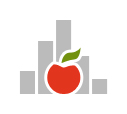 Sediu : str. Cuza Vodă, nr. 89, Tîrgu MureşNr. Reg. Com. J 26/801/2004, CIF RO 16405213Tel./Fax: 0265-250 225, 0265-250 221E-mail: contact@piete-tgmures.ro  Web: www.piete-tgmures.ro